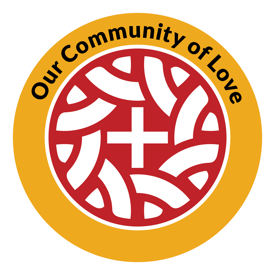 Social media posts & Quick summaries of each appeal ministry.Premade graphics are available for each ministry.BALTIMORE INTERNATIONAL SEAFARERS’ CENTER (BISC)We are the church for the port of Baltimore. Every day, hundreds of seafarers work tirelessly to bring goods from around the world to our shores. Chaplains and volunteers at BISC offer spiritual and emotional support, provide needed supplies, and arrange family reunions for essential workers far from home and family.Give today at: https://episcopalmaryland.org/bishops-annual-appealCAMPUS MINISTRIESWe are the church on campuses around our diocese, ministering to students, parents, faculty, and staff regardless of faith, background, experience, or practice. College is a period of growth, discovery, and transitions for our young adults. Our campus ministry provides our students with a space to experience their faith in new ways. Give today at: https://episcopalmaryland.org/bishops-annual-appealCLAGGETT CENTERWe are the sanctuary for our churches in the Diocese of Maryland and the broader faith community. Through camps, retreats, and conferences, we provide an inspirational space to all looking to grow, learn, heal, and thrive together. The Claggett Center is a safe haven for fellowship and renewal for our community of love. Give today at: https://episcopalmaryland.org/bishops-annual-appealEPISCOPAL REFUGEE AND IMMIGRANT CENTER ALLIANCE (ERICA)We are a welcoming refuge for people who have lost their community: for immigrants, refugees, and asylum seekers fleeing persecution, poverty, and oppression in their homelands. ERICA provides families and individuals with custom-tailored assistance to help them with their resettlement in Maryland.Give today at: https://episcopalmaryland.org/bishops-annual-appealF. GARNER RANNEY ARCHIVESWe are the church’s history. Since the days of Bishop Thomas Claggett, our diocese has shaped the history of The Episcopal Church. It is our mission to preserve our rich diocesan legacy and keep alive our stories and faith traditions in Maryland by caring for our historic papers and artifacts.Give today at: https://episcopalmaryland.org/bishops-annual-appealJOHNS HOPKINS HOSPITAL CHAPLAINCYWe are a healing presence in Baltimore’s healthcare community, ministering to patients, students, faculty, and staff regardless of background, experience, or practice. Our chaplaincy provides spiritual care in some of life’s most vulnerable moments.Give today at: https://episcopalmaryland.org/bishops-annual-appealLATINO MINISTRYWe are the living presence in the Spanish-speaking community in Maryland. We serve residents of our diocese through the ministry of the Rev. Canon Margarita Santana at Iglesia de la Resurrección en Baltimore, providing spiritual care and community outreach through a food pantry that feeds 60 families a week. Together we are building a community of love that transcends language and cultural barriers.Give today at: https://episcopalmaryland.org/bishops-annual-appealREADING CAMP MARYLAND
We are a safe place to learn and grow in new skills. Reading Camp provides tutoring in a day camp setting to strengthen children’s reading and writing. Qualified, caring volunteers offer comprehensive reading and writing support for elementary school children in an environment filled with love, healthy food, and lots of fun. Give today at: https://episcopalmaryland.org/bishops-annual-appealSUTTON SCHOLARS HIGH SCHOOL ENRICHMENT PROGRAMWe are building a Better Baltimore by uplifting our city’s youth. Our staff and volunteers work to bring out the brightest and best in these teens, guiding them through high school to become the best version of themselves. Our year-round mentoring and summer program gives Baltimore public high school students the life skills we all need for educational, social, and workplace success.Give today at: https://episcopalmaryland.org/bishops-annual-appealTRUTH AND RECONCILIATION COMMISSIONWe are the truth that must be expressed. Our Truth and Reconciliation Commission fosters critically needed racial communication and awareness, challenging violence and injustice of every kind in our community and pursuing peace and reconciliation. Give today at: https://episcopalmaryland.org/bishops-annual-appealYOUTH MINISTRYWe are the future of the church. Our youth ministry program supports our congregations to provide fellowship and leadership opportunities, peer-led retreats like Happening and New Beginnings, and a safe and welcoming community in which to grow on their spiritual journeys. Give today at: https://episcopalmaryland.org/bishops-annual-appealCONGREGATIONAL MINISTRIESWe are a community of love. The Bishop’s Annual Ministries Appeal supports your congregation’s ministries and outreach. A portion of each gift to the annual appeal will be used to support the ministries you deeply care about at your church. When making your gift remember to indicate your congregation! Talk with your clergy or lay leaders to see what ministries your congregation will support! Give today at: https://episcopalmaryland.org/bishops-annual-appeal